Publicado en Madrid el 20/09/2022 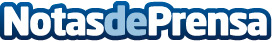 School of Rock, la inversión clave para el próximo añoLa franquicia estadounidense con más de 25 años de historia aterriza en España para convertirse en una oportunidad para inversores con un ambicioso plan de expansión de la mano de Tormo Franquicias ConsultingDatos de contacto:Beatriz Rosa911592558Nota de prensa publicada en: https://www.notasdeprensa.es/school-of-rock-la-inversion-clave-para-el Categorias: Franquicias Música Educación Emprendedores Recursos humanos http://www.notasdeprensa.es